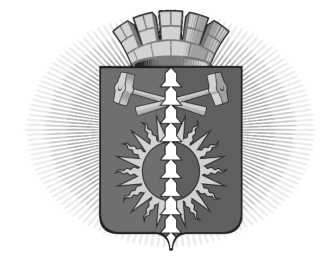 АДМИНИСТРАЦИЯ  ГОРОДСКОГО ОКРУГА ВЕРХНИЙ ТАГИЛПОСТАНОВЛЕНИЕО внесении изменений в постановление Администрациигородского округа Верхний Тагил от 30.12.2015 № 1429 «О проведении оценки регулирующего воздействия проектов нормативных правовых актов городского округа Верхний Тагил и экспертизы нормативных правовых актов городского округа Верхний Тагил» В соответствии с Федеральным законом от 09 ноября 2020 года № 363-ФЗ «О внесении изменений в статью 46 Федерального закона «Об общих принципах организации местного самоуправления в Российской Федерации», в связи с кадровыми изменениями, руководствуясь Уставом городского округа Верхний Тагил, Администрация городского округа Верхний ТагилПОСТАНОВЛЯЕТ:1. Внести в постановление Администрации городского округа Верхний Тагил от 30.12.2015 № 1429 «О проведении оценки регулирующего воздействия проектов нормативных правовых актов городского округа Верхний Тагил и экспертизы нормативных правовых актов городского округа Верхний Тагил» следующие изменения:1.1. Пункт 3 Порядка проведения оценки регулирующего воздействия проектов нормативных правовых актов городского округа Верхний Тагил и экспертизы нормативных правовых актов городского округа Верхний Тагил» дополнить текстом следующего содержания:«Оценке регулирующего воздействия не подлежат следующие проекты:1) проекты решений Думы городского округа Верхний Тагил, устанавливающие, изменяющие, приостанавливающие, отменяющие местные налоги и сборы;2)   проекты решений Думы городского округа Верхний Тагил, регулирующие бюджетные правоотношения;3) проекты нормативных правовых актов, разработанные в целях ликвидации чрезвычайных ситуаций природного и техногенного характера на период действия режимов чрезвычайных ситуаций.»1.2. Включить в состав Координационного совета по оценке регулирующего воздействия городского округа Верхний Тагил:1.3. Исключить из состава Координационного совета по оценке регулирующего воздействия городского округа Верхний Тагил: Проказову В.Б.2. Настоящее постановление опубликовать на официальном сайте городского округа Верхний Тагил в сети Интернет (www.go-vtagil.ru).  И.о. Главы городского округаВерхний Тагил                                            подпись                                И.Г. Упорова   От 22.12.2020     № 686г. Верхний Тагилг. Верхний Тагилг. Верхний ТагилЖдановских А.Г.- начальник архитектурно-строительного отдела.